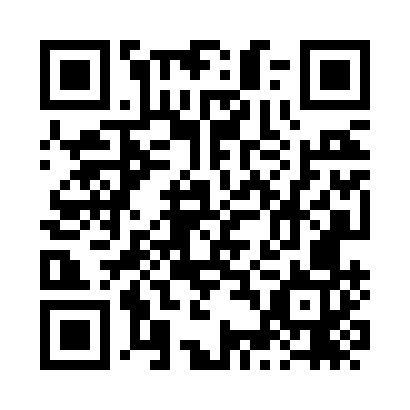 Prayer times for Garanhuns, BrazilWed 1 May 2024 - Fri 31 May 2024High Latitude Method: NonePrayer Calculation Method: Muslim World LeagueAsar Calculation Method: ShafiPrayer times provided by https://www.salahtimes.comDateDayFajrSunriseDhuhrAsrMaghribIsha1Wed4:185:2911:232:445:176:242Thu4:185:2911:232:445:166:243Fri4:185:2911:232:445:166:244Sat4:185:3011:232:445:166:245Sun4:185:3011:232:445:156:236Mon4:185:3011:232:445:156:237Tue4:185:3011:222:445:156:238Wed4:185:3011:222:445:156:239Thu4:185:3011:222:435:146:2310Fri4:185:3011:222:435:146:2311Sat4:185:3011:222:435:146:2312Sun4:185:3111:222:435:146:2313Mon4:185:3111:222:435:146:2214Tue4:185:3111:222:435:146:2215Wed4:185:3111:222:435:136:2216Thu4:185:3111:222:435:136:2217Fri4:185:3111:222:435:136:2218Sat4:185:3211:222:435:136:2219Sun4:185:3211:222:435:136:2220Mon4:185:3211:232:435:136:2221Tue4:195:3211:232:435:136:2222Wed4:195:3211:232:435:136:2223Thu4:195:3311:232:435:136:2224Fri4:195:3311:232:435:136:2225Sat4:195:3311:232:435:136:2326Sun4:195:3311:232:435:136:2327Mon4:195:3411:232:445:136:2328Tue4:205:3411:232:445:136:2329Wed4:205:3411:232:445:136:2330Thu4:205:3411:242:445:136:2331Fri4:205:3511:242:445:136:23